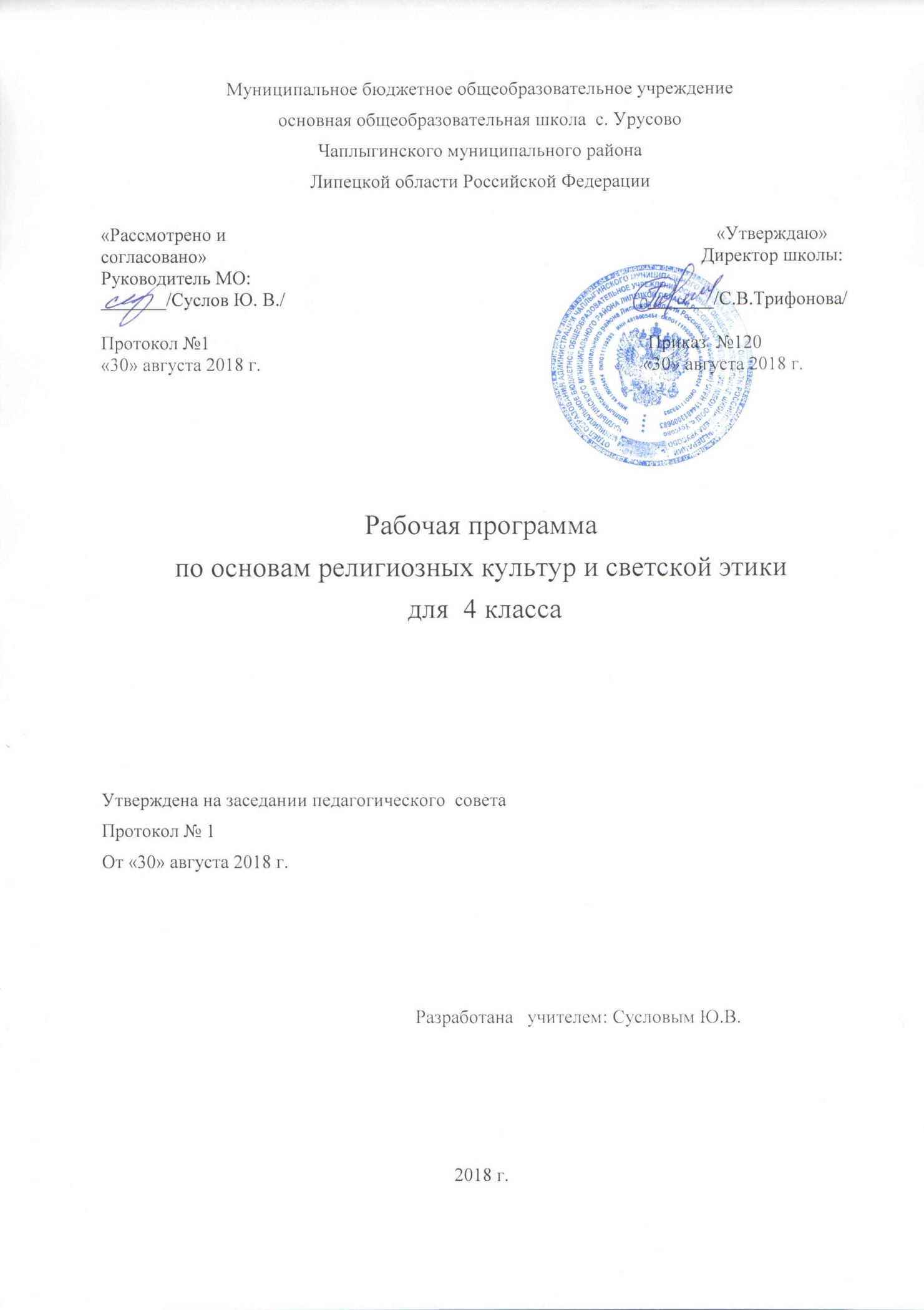 Пояснительная записка.   Планируемые результаты освоения учебного предмета, курса.      Освоение учащимися учебного содержания модуля «Основы православной культуры»,  входящего в учебный курс ОРКСЭ, должно обеспечить следующие результаты освоения основной образовательной программы начального общего образования:Личностные результатыФормирование основ российской гражданской идентичности, чувства гордости за свою Родину;Формирование образа мира как единого и целостного при  разнообразии культур, национальностей, религий, воспитание доверия и уважения к истории и культуре всех народов;Развитие самостоятельности и личной ответственности за свои поступки на основе представлений о нравственных нормах, социальной справедливости и свободе; развитие этнических чувств как регуляторов морального поведения;Воспитание доброжелательности и эмоционально-нравственной отзывчивости, понимания и сопереживания чувствам других людей; развитие начальных форм регуляции своих эмоциональных состояний;Развитие навыков сотрудничества со взрослыми и сверстниками в различных социальных ситуациях, умений не создавать конфликтов и находить выходы из спорных ситуаций;Наличие мотивации к труду, работе на результат, бережному отношению к материальным и духовным ценностям.Метапредметные результатыОвладение способностью принимать и сохранять цели и задачи учебной деятельности, а также находить средства её осуществления;Формирование умений планировать, контролировать и оценивать учебные действия в соответствии с поставленной задачей и условиями её реализации; определять наиболее эффективные способы достижения результата; вносить соответствующие коррективы в их выполнение на основе оценки и с учётом характера ошибок; понимать причины успеха/неуспеха учебной деятельности;Адекватное использование речевых средств и средств информационно-коммуникационных технологий для решения различных коммуникативных и познавательных задач; умение осуществлять информационный поиск для выполнения учебных заданий;Овладение навыками смыслового чтения текстов различных стилей и жанров, осознанного построения речевых высказываний в соответствии с задачами коммуникации;Овладение логическими действиями анализа, синтеза, сравнения, обобщения классификации, установление аналогий и причинно-следственных связей, построения рассуждений, отнесения к известным понятиям;Готовность слушать собеседника, вести диалог, признавать возможность существования различных точек зрения и права каждого иметь свою собственную; излагать своё мнение и аргументировать свою точку зрения и оценку событий;Определение общей цели и путей её достижения, умение договориться о распределении ролей в совместной деятельности; адекватно оценивать собственное поведение и поведение окружающих.Предметные результатыЗнание, понимание и принятие учащимися ценностей: Отечество, нравственность, долг, милосердие, миролюбие, как основы культурных традиций многонационального народа России.Знакомство с основами светской и религиозной морали, понимание их значения в выстраивании конструктивных отношений в обществе.Формирование первоначальных представлений о религиозной культуре и их роли в истории и современности России.Осознание ценности нравственности духовности в человеческой жизни.Содержание учебного предмета,  курсаОсновы православной культуры.Что такое духовный мир человека. Россия – наша Родина.Введение в православную духовную традицию.Культура и религия. Во что верят православные христиане.Человек и Бог в православии. Какие дары Бог дал человеку.Православная молитва, ее происхождение и значение. Добро и зло в православной традиции.Библия и Евангелие. Кто такие христиане. Проповедь Христа. Нагорная проповедь.Христос и Его крест. Любовь к ближнему. Отношение к трудуПасха. Воскресение Христа. Русская Пасха. Праздники.Православное учение о человеке. Душа. Долг и ответственность. Милосердие и сострадание.Совесть и раскаяние. Православие в России.Заповеди.Милосердие и сострадание. Золотое правило нравственности.Храм. Православный храм и другие святыни.Икона. Символический язык православной культуры: христианское искусство (иконы, фрески, церковное пение, прикладное искусство), православный календарь.Защита Отечества. Любовь и уважение к Отечеству. Патриотизм многонационального и многоконфессионального народа России.Христианская семья и ее ценности. Творческие работы учащихся.Как христианство пришло на Русь. Подвиг.   Заповеди блаженств.  Зачем творить добро?Чудо в жизни христианина. Православие о Божием суде. Таинство Причастия. Монастырь. Основы светской этикиОтношение христианина к природе. Христианин в труде Трудовая мораль. Нравственные традиции предпринимательства.Культура и мораль. Этика и ее значение в жизни человека.Праздники как одна из форм исторической памяти.Образцы нравственности в культурах разных народов. Государство и мораль гражданина. Образцы нравственности в культуре Отечества.Что значит быть нравственным в наше время? Высшие нравственные ценности, идеалы, принципы морали.Методика создания морального кодекса в школе.Нормы морали. Этикет. Образование как нравственная норма. Методы нравственного самосовершенствования.Обобщающий урок по разделу: «Православие в России».Итоговая презентация творческих проектов учащихся.Тематическое планирование по основам религиозных культур и светской этики   4 класс с указанием количества часов, отводимых на каждую тему.Календарно-тематическое планирование по основам религиозных культур и светской этики 4 класс№п/пНазвание и содержание разделаКоличество часов1.Основы православной культуры.Что такое духовный мир человека. Россия – наша Родина.Введение в православную духовную традицию.2512.Культура и религия. Во что верят православные христиане.13.Человек и Бог в православии. Какие дары Бог дал человеку.14.Православная молитва, ее происхождение и значение. Добро и зло в православной традиции.15.Библия и Евангелие. Кто такие христиане. 16.Проповедь Христа. Нагорная проповедь.17.Христос и Его крест. Любовь к ближнему. Отношение к труду18.Пасха. Воскресение Христа. Русская Пасха. Праздники.19.Православное учение о человеке. Душа. Долг и ответственность. Милосердие и сострадание.110.Совесть и раскаяние. Православие в России.111.Заповеди.112.Милосердие и сострадание.113. Золотое правило нравственности.114.Храм. Православный храм и другие святыни.115.Икона. Символический язык православной культуры: христианское искусство (иконы, фрески, церковное пение, прикладное искусство), православный календарь.116Защита Отечества. Любовь и уважение к Отечеству. Патриотизм многонационального и многоконфессионального народа России.117Христианская семья и ее ценности.118Творческие работы учащихся.119Как христианство пришло на Русь. Подвиг.   120.Заповеди блаженств. 121. Зачем творить добро?122.Чудо в жизни христианина. 123.Православие о Божием суде. 124.Таинство Причастия. 125.Монастырь. 126.Основы светской этикиОтношение христианина к природе. Христианин в труде Трудовая мораль. Нравственные традиции предпринимательства.9127.Культура и мораль. Этика и ее значение в жизни человека.128.Праздники как одна из форм исторической памяти.129.Образцы нравственности в культурах разных народов. Государство и мораль гражданина. Образцы нравственности в культуре Отечества.130.Что значит быть нравственным в наше время? Высшие нравственные ценности, идеалы, принципы морали.131.Методика создания морального кодекса в школе.132.Нормы морали. Этикет. Образование как нравственная норма. Методы нравственного самосовершенствования.133.Обобщающий урок по разделу: «Православие в России».134.Итоговая презентация творческих проектов учащихся.1№п/пРаздел (тема) урока Дата по Дата по Примечания№п/пРаздел (тема) урока плануфактуПримечания1.Основы православной культуры.Что такое духовный мир человека. Россия – наша Родина.Введение в православную духовную традицию.2.Культура и религия. Во что верят православные христиане.3.Человек и Бог в православии. Какие дары Бог дал человеку.4.Православная молитва, ее происхождение и значение. Добро и зло в православной традиции.5.Библия и Евангелие. Кто такие христиане. 6.Проповедь Христа. Нагорная проповедь.7.Христос и Его крест. Любовь к ближнему. Отношение к труду8.Пасха. Воскресение Христа. Русская Пасха. Праздники.9.Православное учение о человеке. Душа. Долг и ответственность. Милосердие и сострадание.10.Совесть и раскаяние. Православие в России.11.Заповеди.12.Милосердие и сострадание.13. Золотое правило нравственности.14.Храм. Православный храм и другие святыни.15.Икона. Символический язык православной культуры: христианское искусство (иконы, фрески, церковное пение, прикладное искусство), православный календарь.16Защита Отечества. Любовь и уважение к Отечеству. Патриотизм многонационального и многоконфессионального народа России.17Христианская семья и ее ценности.18Творческие работы учащихся.19Как христианство пришло на Русь. Подвиг. 20.Заповеди блаженств. 21.Зачем творить добро?22.Чудо в жизни христианина. 23.Православие о Божием суде. 24.Таинство Причастия. 25.Монастырь. 26.Основы светской этикиОтношение христианина к природе. Христианин в труде Трудовая мораль. Нравственные традиции предпринимательства.27.Культура и мораль. Этика и ее значение в жизни человека.28.Праздники как одна из форм исторической памяти.29.Образцы нравственности в культурах разных народов. Государство и мораль гражданина. Образцы нравственности в культуре Отечества.30.Что значит быть нравственным в наше время? Высшие нравственные ценности, идеалы, принципы морали.31.Методика создания морального кодекса в школе.32.Нормы морали. Этикет. Образование как нравственная норма. Методы нравственного самосовершенствования.33.Обобщающий урок по разделу: «Православие в России».34.Итоговая презентация творческих проектов учащихся.